Методическое обеспечение организации образования обучающихся с нарушениями зрения в дистанционном формате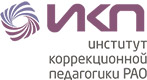 Сценарий занятия для обучающихся с нарушениями зрения по коррекционному курсу «Социально-бытовая ориентировка» в 5 классе на тему «Продовольственный магазин. Приобретение товаров» Цель: повысить уровень социальной адаптации воспитанников: формировать знания об отделах в продовольственном магазине, о правилах покупки товара, о правах и обязанностях покупателя, умение читать и использовать информацию, приведённую на упаковке продукта.ЗадачиКоррекционно-образовательные: Расширить и закрепить у обучающихся знания о том, какие виды магазинов существуют, об отделах в продовольственном магазине, о правилах покупки товара.Познакомить с особенностями взаимодействия продавца и покупателя при совершении покупок в различных объектах торговли.Формировать навык получения информации о продукте по его упаковке.Учить различать современные деньги.Коррекционно-развивающие: Развивать высшие психические функции (зрительное и слуховое внимание; память; логическое мышление при анализе и классификации объектов). Расширять и обогащать словарный запас обучающихся в области торговли. Развивать коммуникативные навыки и умение аргументировать свой ответ.Коррекционно-воспитательные: Воспитывать культуру поведения при фронтальной работе, в общественных местах, проявлять уважение к работникам торговли.Воспитывать культуру поведения покупателя.Воспитывать привычку ответственно относиться к выбору продуктов и совершению покупок.Универсальные учебные действия (УУД)Познавательные УУД: адекватно использовать информационно-познавательную и ориентировочно-поисковую функцию остаточного зрения и сохранных анализаторов; использовать усвоенные логические операции (сравнение, классификацию, установление закономерностей) на наглядном, доступном вербальном материале, основе практической деятельности в соответствии с индивидуальными возможностями; владеть компенсаторными способами познавательной деятельности.Регулятивные УУД: адекватно использовать все анализаторы для формирования компенсаторных способов действия; различать способ и результат действия; принимать и сохранять цели и задачи решения типовых учебных и практических ситуаций, осуществлять коллективный поиск средств их реализации; осознанно действовать на основе разных видов инструкций для решения практических и учебных задач; использовать регулирующую и контролирующую функцию остаточного зрения и сохранных анализаторов в бытовой и учебной деятельности.Коммуникативные УУД: использовать доступные источники и средства получения информации для решения коммуникативных и познавательных задач; задавать вопросы, необходимые для организации собственной деятельности и сотрудничества с партнёром; адекватно использовать речевые средства для решения различных коммуникативных задач, строить монологическое высказывание, владеть диалогической формой речи; адекватно использовать компенсаторные способы действия, для решения различных коммуникативных задач.Планируемые результатыЛичностные результаты: сформированность готовности к самостоятельной финансовой деятельности, участию в торгово-денежных отношениях, независимости в принятии финансовых решений и совершении финансовых операций с объектами торговли; уважительного и бережного отношения к людям труда, результатам их деятельности. Метапредметные результаты: умение осуществлять (сравнение, классификацию, установление закономерностей), различать способ и результат действия, целенаправленно и конструктивно разрешать учебные и практические ситуации, осознанно действовать по инструкции, использовать различные источники информации для решения коммуникативных и познавательных задач; владение навыками конструктивного диалога;  Предметные результаты: знать отделы в продовольственном магазине, какие продукты можно купить в отделах этого магазина, правила и порядок приобретения товара; знать и соблюдать правила поведения в продовольственном магазине; знать, как выглядят современные деньги; уметь понимать назначение денег, различать российские монеты и купюры; владеть алгоритмами планирования покупки и совершения покупок в различных объектах торговли; уметь читать и использовать информацию, приведённую на упаковке продукта.ЭтапСлова учителяСлова обучающихсяМетодический комментарий1. ОрганизационныйПриветствие(слайд 1)- Здравствуйте, ребята. Покажите готовность к занятию. - Чему мы учимся на занятиях по социально-бытовой ориентировке?- Здравствуйте! Мы готовы к занятию. - Учимся правильно вести себя в общественных местах, бережно относиться к вещам, ухаживать за ними, учимся готовить, шить и др.2. ОсновнойСообщение темы и задач занятия(слайд 2)- Сегодня на занятии мы начинаем изучать новый раздел: «Торговля».- В корзине лежит: батон хлеба, лоток яиц, бананы, огурцы, капуста, баклажаны, бутылка молока и подсолнечного масла. - Как всё перечисленное назвать одним словом?- Где их можно приобрести? (слайд 3)- Вы догадались, о чем мы сегодня будем говорить на занятии? - Тема нашего занятия: Продовольственный магазин и его отделы. Приобретение товаров. Мы познакомимся с отделами продовольственного магазина и узнаем, какие продукты можно купить в отделах этого магазина.- А вы были в магазине и с кем туда ходили? Какие товары там покупали? Объяснение нового материала.(слайд 4)- В древности магазинов не было. Что-то купить можно было только во время больших праздников – на ярмарке. Привозя с собой различные товары, люди обменивались ими по договорённости или продавали свой товар и получали деньги. Позже на смену ярмаркам появились магазины. В зависимости от ассортимента магазины делят на специализированные (торгующие определённым видом продуктов) и универсальные. Есть магазины самообслуживания и магазины, где товар показывается продавцом.(слайд 5)- Запомните: магазин – это помещение, в котором осуществляется торговля. Всё, что продаётся и покупается в магазине, называется товар. Место, где покупатель рассчитывается за товар это - касса. Продовольственные магазины бывают двух типов: магазин самообслуживания и магазины с прилавочной системой. Чтобы легко и быстро найти нужный товар, в магазине существуют отделы. Каждый определенный товар расположен в магазине по отделам.- В хлебном отделе продается хлеб и булочные изделия. (слайд 6)- В молочном отделе покупают молоко, сметану, сливочное масло, сыр, творог, яйца, кефир. (слайд 7)- В магазине есть отдел, где можно приобрести овощи и фрукты. (слайд 8)- В мясном отделе продается свежее мясо, мясной фарш, мясо птицы: уток, кур, гусей, индейки.(слайд 9)- В рыбном отделе можно купить свежую и замороженную рыбу. (слайд 10)- На витрине кондитерского отдела размещены десятки сортов различных конфет. Там же продают печенье, вафли, халву, пирожные, торты, варенье, джемы и фруктовые компоты (слайд 11)- В отделе бакалея продаются фасованные товары, такие как: сыпучие крупы: рис, гречка, пшено, макаронные изделия, а также соль, сахар, мука, чай, кофе, растительное масло, специи, консервированные продукты, компоты из фруктов, соки, воды.Словарная работа.- Слово «бакалея» произошло от турецкого слова бокал, в переводе оно означает «гляди и бери», «товар на виду». Раньше существовали специальные лавки, торгующие продукцией этого ряда, а продавец назывался «бакалейщиком». Сегодня это самый просторный, разнообразный отдел супермаркета. - Запомните новое слово: бакалея – консервированный и фасованный товар.(слайд 12)- В каждом магазине имеется уголок покупателя, он находится всегда на видном месте, где имеется информация о товарах, сертификаты, книга жалоб и предложений.- Согласно утверждённым требованиям РФ, по продаже продовольственных товаров, во всех торговых точках должны соблюдаться сроки реализации товара. Выдать образец товара банки с зеленым горошком, рыбными консервами и сгущённым молоком для осязательного обследования.- Например, на крышке банки можно найти дату изготовления консервов. Она всегда выбита вверху. Ниже под ней маркировка – знак продукта, индекс предприятия, ещё ниже указана смена и индекс промышленности. На этикетках пишут срок годности продукта. - На всех товарах имеется срок годности, правила эксплуатации, условия хранения: продуктов, мебели, бытовой оргтехники и других товаров. (слайд 13)- Покупая товар, вы должны всегда обращать внимание на сохранность упаковки, внешний вид товара. Покупатель имеет право требовать чек, а также имеет право заменить некачественный, просроченный товар при предъявлении товарного чека, добиться возврата денег.- Немного отдохнем.Динамическая пауза (зрительная гимнастика). (слайд 14)Овощи Ослик ходил, выбирал, Что сначала съесть не знал. (Обводим глазами круг.)Наверху созрела слива, (смотрим наверх)А внизу растет крапива, (теперь вниз)Слева – свекла, справа – брюква, (смотрим влево … - вправо)Слева – тыква, справа – клюква, (Снова смотрим влево … - вправо)Снизу – свежая трава, (Посмотрели вниз)Сверху – сочная ботва. (Посмотрели вверх)Выбрать ничего не смог И без сил на землю слег. (Поморгали). Динамическая пауза для слепых обучающихся (активная физкультминутка) (инструкция в аудиозаписи). - Продолжаем работать.Первичное закрепление материала.(слайд 15)- Проверим, как вы усвоили новые знания.- Как называется помещение для торговли?- Какие магазины называют продовольственными?- Назовите товары, которые можно купить в продовольственном магазине? (слайд 16)- Назовите отдел в продовольственном магазине, в котором можно приобрести товар, о котором идет речь в стихотворениях:В магазин везут продукты,Но не овощи, не фрукты.Сыр, сметану и творог,Глазированный сырок.Привезли издалекаТри бидона молока. (слайд 17)Апельсины, мандарины –Всё, что хочешь, выбирай.Эти мельче, те – крупнее,Разной формы и цены,Слаще или покислее,Витаминами ценны. (слайд 18)Ох, уж эти магазины!Их витрины - как картины,Сёмга, палтус, осетрина,Разноцветная икра... (слайд 19)Чтобы стройными быть, дети,Реже ешьте вы конфеты.И любимца всех ребят —Вкусный, сладкий шоколад.Сюжетно-ролевая игра «Поход в магазин за продуктами» (слайд 20)- Нам нужно сходить в магазин за продуктами. Прежде, чем пойти в магазин, нужно привести свой внешний вид в порядок, продумать список необходимых товаров для семьи и взять определённую сумму денег. В магазине вести себя так, чтобы не привлекать к себе внимание других покупателей и работников торговли, избегать громких разговоров, не толкаться. Вежливо обращаться к продавцу с просьбой, показать товар.- Как мы узнаем, сколько стоит банка зеленого горошка?- Я – продавец, спросите меня, сколько стоит банка зеленого горошка. - Молодец!(слайд 21)- Назовите овощи, которые необходимо купить для приготовления борща. - В магазине возникла проблема «Продавец помог вам выбрать продукты. Их надо оплатить. Как можно определить местоположение кассы?» Внимание обучающихся нужно зафиксировать на тех ответах, которые помогут достичь цели задания. (слайд 22)- Итак, кассу можно найти, постояв и послушав звуки. - Если слышится работа нескольких касс и все они рядом с отделом (слева, справа, сзади), то лучше спросить у продавца, в какую кассу следует пойти оплатить товар, и уточнить, правильно ли вы поняли ответ (слабовидящие могут уточнить жестом, слепые – дополнительным вопросом и просьбой объяснить расположение нужной кассы не жестом, а словами). (слайд 23)- Теперь предположим, что мы стоим у кассы и хотим заплатить за товар. Что нам для этого обязательно потребуется? - Скажите, какие бывают деньги? - Верно, как иначе называют металлические деньги? (монетами).- Какие монеты вы знаете? - Какая из перечисленных монет самая маленькая, самая крупная?- Кроме монет вы еще назвали бумажные деньги, как их называют по-другому? - Какие купюры вы знаете? - Какая из этих купюр самая маленькая, самая крупная?- Ребята, скажите, обязательно ли уметь считать деньги, совершая покупки? - Я полностью с вами согласна. Молодцы!- Теперь немного отдохнем.Динамическая пауза (активная физкультминутка) (слайд 24)Сумку в руки мы берем,   (Наклоняемся, берем воображаемую сумку). В магазин с тобой идем.   (Шагаем на месте). В магазинах же на полках    (Поднимаем руки вверхНе шарфы и не футболки.       и отрицательно покачиваем головой)Вкусно пахнет здесь всегда,               (Делаем поворот головы вправо, затем влево с вдыханием воздуха)В доме – вкусная еда. («Дом» - держим руки над головой)Овощи разные надо купить, (Выполняем подскоки с ноги на ногу). В корзинку и в сумки потом положить. Свеклу купили и сладкий горох, (Останавливаемся, «пружинка»). И чесночок оказался не плох! Корзинку и сумки домой мы несем – (Делаем приседания). Все овощи на зиму мы запасем! - Присаживаемся, продолжим работу (педагог осуществляет индивидуальный показ упражнений слепым обучающимся).(слайд 25)- Ребята, для того, чтобы сделать правильно покупку, следует еще помнить о порядке ее приобретения.- Я предлагаю вам послушать памятку о порядке покупки товара.Заранее обдумать свою покупку. - Скажите, зачем мы заранее должны продумывать свои покупки?(слайд 26)Обратить внимание на стоимость товара. - Для чего нужно обращать внимание на стоимость товара?(слайд 27)Рассмотреть/осязательно обследовать товар и узнать о сроке его годности. (слайд 28)Оплатить свою покупку. - Как называют работника кассы, которому ты отдаешь деньги за покупку?(слайд 29)Взять чек и проверить сдачу. - Какая информация содержится в чеке?- Нужно ли хранить чек из продовольственного магазина? (слайд 30)Сложить покупки в сумку. - Запомните! Сначала, нужно положить на дно сумки те продукты, которые не помнутся, не потеряют свой товарный вид.- Вот такая памятка у нас получилась. - Если мы, покупая что-то, не будем забывать про все эти действия, то очень вероятно, что сможем правильно совершить покупку.- А сейчас внимательно послушайте стихотворение. (слайд 31)(аудиозапись)Если мама попросила,Магазины посетить.Нужно перечень составитьНичего чтоб не забыть.Если с памятью проблемы,Надо список записать.Чтобы полчаса у кассы,Размышляя не стоять.В магазин, когда ты входишь,Нужно двери придержать.Если входят за тобоюИм по носу чтоб не дать.Посмотреть витрину хочешь,Собралась, коль там толпа.Вежливо, надеюсь, сможешь,Попросить пустить тебя.Лучше грязными рукамиНикогда товар не брать.Если ты его испортишьТо придется покупать.В магазин пришел ПодаркиНужно аккуратным быть.Чтоб движением неловкимСтатуэтки не разбить.Напоследок же, ребята,Вам совет хочу я дать.В роли критика не надоВ магазинах выступать. (слайд 32)- Ребята, а вы знаете, как должны вести себя покупатели в магазине. - Проверим, вам необходимо добавить пропущенные слова, чтобы составить правила поведения в магазине. (Задание выполняется фронтально). 1. При входе в магазин мы должны пропустить тех, кто из него ______ __________ (выходит).2. Пройти в отдел нужной ______ (покупки).3. К продавцу обращаемся ______ (вежливо).4. Если продавец занят, нужно ______ (подождать).5. Передвигаясь по магазину, если кто – то торопится уступать дорогу и ____________ (не толкаться).6. В магазине покупателям нельзя ____________ (шуметь и громко разговаривать).7. Если около кассы много людей, то мы должны соблюдать ______ (очередь). - Молодцы вы отлично справились с этим заданием.- Продукты. - В магазине или на рынке.- Да, мы будем говорить о продуктовом магазине. Учащиеся рассказывают с кем они ходили в магазин, какие продукты там покупали и с какой целью.- Магазин.-Продовольственным называют магазин, в котором продуются продукты питания. - Фрукты, молоко, хлеб, мясо и т.д.- Молочный отдел.- Отдел «Фрукты-овощи».- Рыбный отдел.- Кондитерский отдел.- Спросим у продавца или кассира.- Здравствуйте! Подскажите, пожалуйста, сколько стоит банка зеленого горошка?- Мясо, лук, морковь, свекла, картошка, капуста.- Деньги или банковская карточка.- Металлические и бумажные.- Монеты.- Рубль, два рубля, пять рублей, десять рублей.- Самая маленькая - один рубль, самая большая – десять рублей.- Купюра. - Десять, пятьдесят, сто, двести, пятьсот, тысяча, две тысячи, пять тысяч рублей.- Самая маленькая - десять рублей, самая большая – пять тысяч рублей.- Да.- Чтобы не забыть купить что-то важное.- Чтобы правильно рассчитать свои деньги.- Кассир.- Информация о купленных товарах и стоимость.- Нет, не нужно.Прогнозирование темы занятия.Беседа.3. Заключительный(слайд 33)Рефлексия.- Итак, ребята чему вы учились на занятии?- Что нового вы узнали?- Для чего нужно соблюдать правила поведения в магазине?- Молодцы, ребята!(слайд 34)Домашнее задание.- Составить список нужных продуктов для приготовления ужина, если ужин будет состоять из следующих блюд: 1. Оладьи из кабачков со сметаной. 2. Какао.3. Бутерброд с маслом и сыром.- Мы научились правилам похода в магазин.- Мы узнали, где посмотреть срок годности товара.